Interview ChecklistActivityCompleted?Completed?Completed?Specify research objectives of the research project (to provide direction/focus for the interview)YesNo 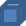 N/A Construct draft interview scheduleYesNo N/A Pilot/amend draft interview scheduleYesNo N/A Identify sampling frame YesNo N/A Select sample YesNo N/A Select interview type: unstructured, semi-structured, structuredYesNo N/A Select interview format: phone, Skype, face-to-faceYesNo N/A Contact sample by email/letter (specifying purpose of the research, any benefits to individuals/organisation, promise of confidentiality, data/time of interviewYesNo N/A Book room (for face-to-face interviews)YesNo N/A Book interview time/date (for telephone/Skype interviews)YesNo N/A Check that digital recorder worksYesNo N/A Write and pilot participant agreement formYesNo N/A 